VÅRSEMESTERET   2020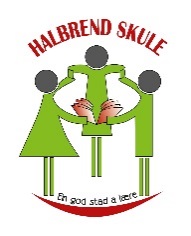                                                                                                                                                                                                                                   Arbeidsplan 10. trinnVeke 22Norsk               Veke 22Arbeid med skuleavisa.Arbeid med skuleavisa.Arbeid med skuleavisa.Matte           Veke 22Fag-/karaktersamtale og tv2 Luksusfellen (økonomi)Fag-/karaktersamtale og tv2 Luksusfellen (økonomi)Fag-/karaktersamtale og tv2 Luksusfellen (økonomi)Engelsk                              Veke 22Sjå plan for heimeskule fredag.Sjå plan for heimeskule fredag.Sjå plan for heimeskule fredag.Naturfag                            Veke 22Alternativ 1:
Arbeid med programmet “Klimaendringar” på Viten. Elevane går gjennom del 1 (del 2 dersom nokon fekk tid til del 1 i veke 20) av programmet som består av litt lesing, videoar, samt svare på tekstoppgåver og interaktive oppgåver. Dette kan dei gjere individuelt, og krevjar ingen forkunnskapar av lærar. Instruksjonsarket frå veke 20 forklarar korleis.
www.viten.noAlternativ 2:Dokumentar om klimakrisa:https://tv.nrk.no/program/KOID22009819Alternativ 3:Folkeopplysningen om kjøtt:https://tv.nrk.no/serie/folkeopplysningen/2018/KMTE50002118Tanken er at elevane skal kunne vere litt sjølvgåande, slik at lærarar kan gjennomføre karaktersamtalar.Alternativ 1:
Arbeid med programmet “Klimaendringar” på Viten. Elevane går gjennom del 1 (del 2 dersom nokon fekk tid til del 1 i veke 20) av programmet som består av litt lesing, videoar, samt svare på tekstoppgåver og interaktive oppgåver. Dette kan dei gjere individuelt, og krevjar ingen forkunnskapar av lærar. Instruksjonsarket frå veke 20 forklarar korleis.
www.viten.noAlternativ 2:Dokumentar om klimakrisa:https://tv.nrk.no/program/KOID22009819Alternativ 3:Folkeopplysningen om kjøtt:https://tv.nrk.no/serie/folkeopplysningen/2018/KMTE50002118Tanken er at elevane skal kunne vere litt sjølvgåande, slik at lærarar kan gjennomføre karaktersamtalar.Alternativ 1:
Arbeid med programmet “Klimaendringar” på Viten. Elevane går gjennom del 1 (del 2 dersom nokon fekk tid til del 1 i veke 20) av programmet som består av litt lesing, videoar, samt svare på tekstoppgåver og interaktive oppgåver. Dette kan dei gjere individuelt, og krevjar ingen forkunnskapar av lærar. Instruksjonsarket frå veke 20 forklarar korleis.
www.viten.noAlternativ 2:Dokumentar om klimakrisa:https://tv.nrk.no/program/KOID22009819Alternativ 3:Folkeopplysningen om kjøtt:https://tv.nrk.no/serie/folkeopplysningen/2018/KMTE50002118Tanken er at elevane skal kunne vere litt sjølvgåande, slik at lærarar kan gjennomføre karaktersamtalar.Samfunnsfag                   Veke 22Sjå plan for heimeskule.Sjå plan for heimeskule.Sjå plan for heimeskule.Musikk                               Veke 22Avslutningsfest – kva kan vi få til? Avslutningsfest – kva kan vi få til? Avslutningsfest – kva kan vi få til? Tysk                              Veke 22Dei får eit hefte med oppgåver til å jobbe med i timane, desse vil eg gjerne ha inn. Dei får eit hefte med oppgåver til å jobbe med i timane, desse vil eg gjerne ha inn. Dei får eit hefte med oppgåver til å jobbe med i timane, desse vil eg gjerne ha inn. Fransk                              Veke 22Sjå arbeid på Teams.Sjå arbeid på Teams.Sjå arbeid på Teams.Spansk                               Veke 22Prøve i spanskPrøve i spanskPrøve i spanskArbeidslivsfag                Veke 22Gjere opp rekneskap.Få oversikt og sluttføre arbeid som ikkje er ferdig.Rydde.Gjere opp rekneskap.Få oversikt og sluttføre arbeid som ikkje er ferdig.Rydde.Gjere opp rekneskap.Få oversikt og sluttføre arbeid som ikkje er ferdig.Rydde.Valfag                               Veke 22FYSAK: Oppgåve kjem på FYSAK-rommet på Teams.FYSAK: Oppgåve kjem på FYSAK-rommet på Teams.FYSAK: Oppgåve kjem på FYSAK-rommet på Teams.Plan heimeskule måndag og torsdagØkt 1 - 3:  SamfunnsfagTema: USA: Dei svarte sin kamp for likeverdI Teams 10 a/b/c/d -Samfunnsfag, i mappa “Undervisningsmateriell” finn du:  Powerpoint med bilete + tekst, tale og videoklypp.    Oppgåver denne veka:  1. Gå gjennom powerpointen ved å lytte til lydfilene, sjå på bilete + tekst og sjå videoklypp.  2. Gjer oppgåver som ligg i Teams (elevvisning).  Lever oppgåva på Teams.Økt 4: Musikk/aktivitetKom med forslag til kva de kan lage av program til avslutningsfesten. Økt 5- 6: KRLESjå episode 3 av serien “Flukt” med Leo Ajkic. https://tv.nrk.no/serie/flukt/sesong/1/episode/3/avspiller.Skriv 5 faktasetningar om det du lærte i denne episoden. Lever i oppgåva på Teams.Plan heimeskule fredagØkt 1 - 3: EngelskSjå filmen “12 years a slave” på NDLA sine sider: https://ndla.no/subjects/subject:20/topic:1:193723/topic:1:193716/topic:1:1:134243Dersom tid: Start på oppgåve som ligg i Teams Engelsk 10a/b/c/dØkt 4 – 6: KroppsøvingVel eitt av desse alternativa:Joggetur på minimum 35 min. Oppvarming, hovuddel intervalltrening (t.d. 12 * 60 m, 10 * 100 m eller 8 *200m) avslutning med nedjogging og tøying. Ca. 30 – 40 min. Fjelltur eller gåtur minst 60 min.Gjere aktivitet på trampolina min. 60 min ( Du kan dele opp og ta fleire økter den dagen slik at du har ca. 60 min)Leik med ball. Gjere teknikkøvingar og/eller triks. (Oppvarming og øvingar i ca. 45 min)Gå inn på styrk appen og gjere ulike styrke øvingar. ( Oppvarming og øvingar i ca. 40 min)Yoga. Finn ein instruksjonsvideo og gjennomfør ei økt.Alle skriv ein logg på kva du gjorde, ta bilete og kva skriv ei vurdering av innsatsen din. Veke   Måndag   Tysdag   Onsdag   Torsdag   Fredag   Div.   21   18.05   19.05   TENTAMEN  MATTE   20.05   21.05   FRI   22.05   FRI   22   25.05   26.05   Fagsamtaler norsk ved behov27.05   28.05   29.05   23   01.06   FRI   02.06   03.06   04.06   Frist standpunkt   05.06   24   08.0609.06.   10.06.   11.06.   12.06.   25   15.06   Avslutningsfest10d16.06   Avslutningsfest10b17.06   Avslutningsfest 10c18.06   Avslutningsfest10a19.06   Siste skuledag   